Monday:  Find the missing angle. 							c.  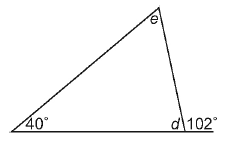 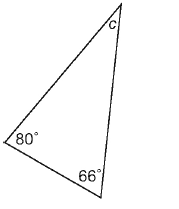 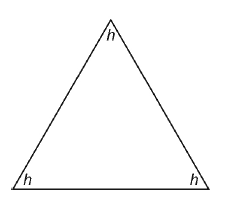  						              d.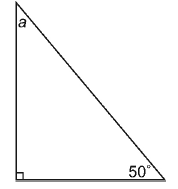 Tuesday Find the measure of the third angle in each triangle. A triangle with 2 angles measuring 110®and 45® A triangle with one right angle and a 40® angle A triangle with two angles measuring 60®Wednesday:                                                                                                             c.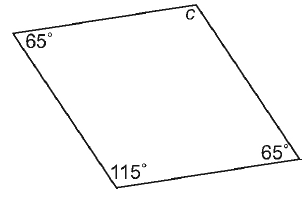 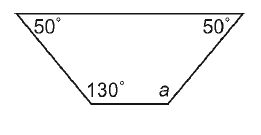 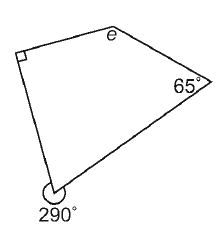 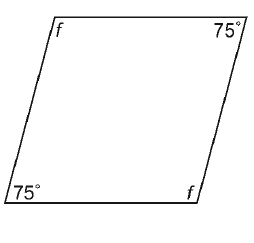  								d.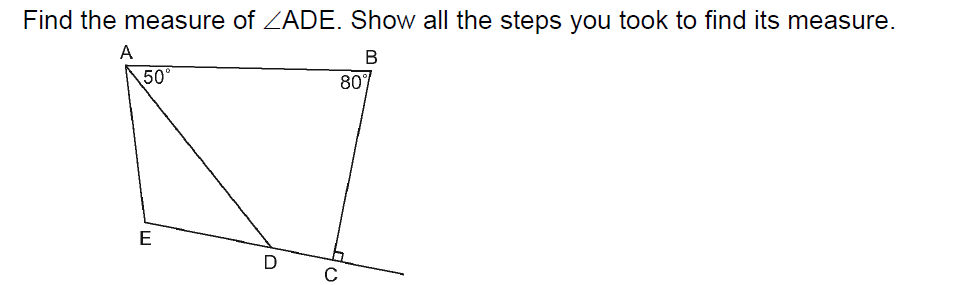 